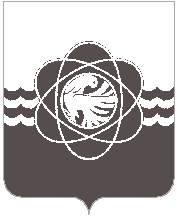 П О С Т А Н О В Л Е Н И Еот 29.09.2022   № 773В связи с кадровыми изменениями           Администрация муниципального образования «город Десногорск» Смоленской области постановляет:1. Внести в постановление Администрации муниципального образования «город Десногорск» Смоленской области от 31.12.2019 № 1496 «О создании комиссии по награждениям Администрации муниципального образования «город Десногорск» Смоленской области и признании утратившими силу некоторых правовых актов» в приложение «Состав комиссии по награждениям Администрации муниципального образования «город Десногорск» Смоленской области» (в ред. от 31.05.2022) следующее изменение:- в позиции, касающейся управляющий делами Администрации муниципального образования, заместитель председателя комиссии, слова «Лузганова Карина Леонидовна» заменить словами «Удалова Инна Александровна».2. Отделу информационных технологий и связи с общественностью (Е.М. Хасько) разместить настоящее постановление на официальном сайте Администрации муниципального образования «город Десногорск» Смоленской области в сети Интернет.	3. Контроль исполнения настоящего постановления возложить на управляющего делами Администрации муниципального образования И.А. Удалову.Глава муниципального образования«город Десногорск» Смоленской  области                                          А.А. НовиковПриложение №1                                           Утвержден                                                                                  постановлением Администрации                                                                             муниципального образования                                                                                              «город Десногорск» Смоленской области                                                                                      от «_____»__________2019 № _____СОСТАВ комиссии по награждениям Администрации муниципального образования «город Десногорск» Смоленской областиО внесении изменения в постановление Администрации муниципального образования «город Десногорск» Смоленской области от 31.12.2019 № 1496                 «О создании комиссии по награждениям Администрациимуниципального образования «город Десногорск» Смоленской области и признании утратившими силу некоторых правовых актов»Новиков Александр Александрович- Заместитель Главы муниципального образования по социальным вопросам, председатель комиссииЧерных Василина Ивановна- Управляющий делами Администрации муниципального образования,заместитель председателя комиссииНабок Нина Ивановна- ведущий специалист по кадровой и муниципальной службе, секретарь комиссииЧлены комиссии:Члены комиссии:Аветисян Арцвик Агасиевич- депутат Десногорского городского СоветаАлейников Андрей Николаевич- депутат Десногорского городского СоветаБриллиантова Злата Валерьевна- начальник отдела социальной защиты населения в г. Десногорске (по согласованию)Журавлев Игорь Владимирович- председатель Десногорского городского Совета ветеранов САЭС (по согласованию)Злакоманова Раиса Николаевна- председатель Совета ветеранов САЭС (по согласованию)Леднёва Елена Петровна- Заместитель председателя Десногорского городского Совета